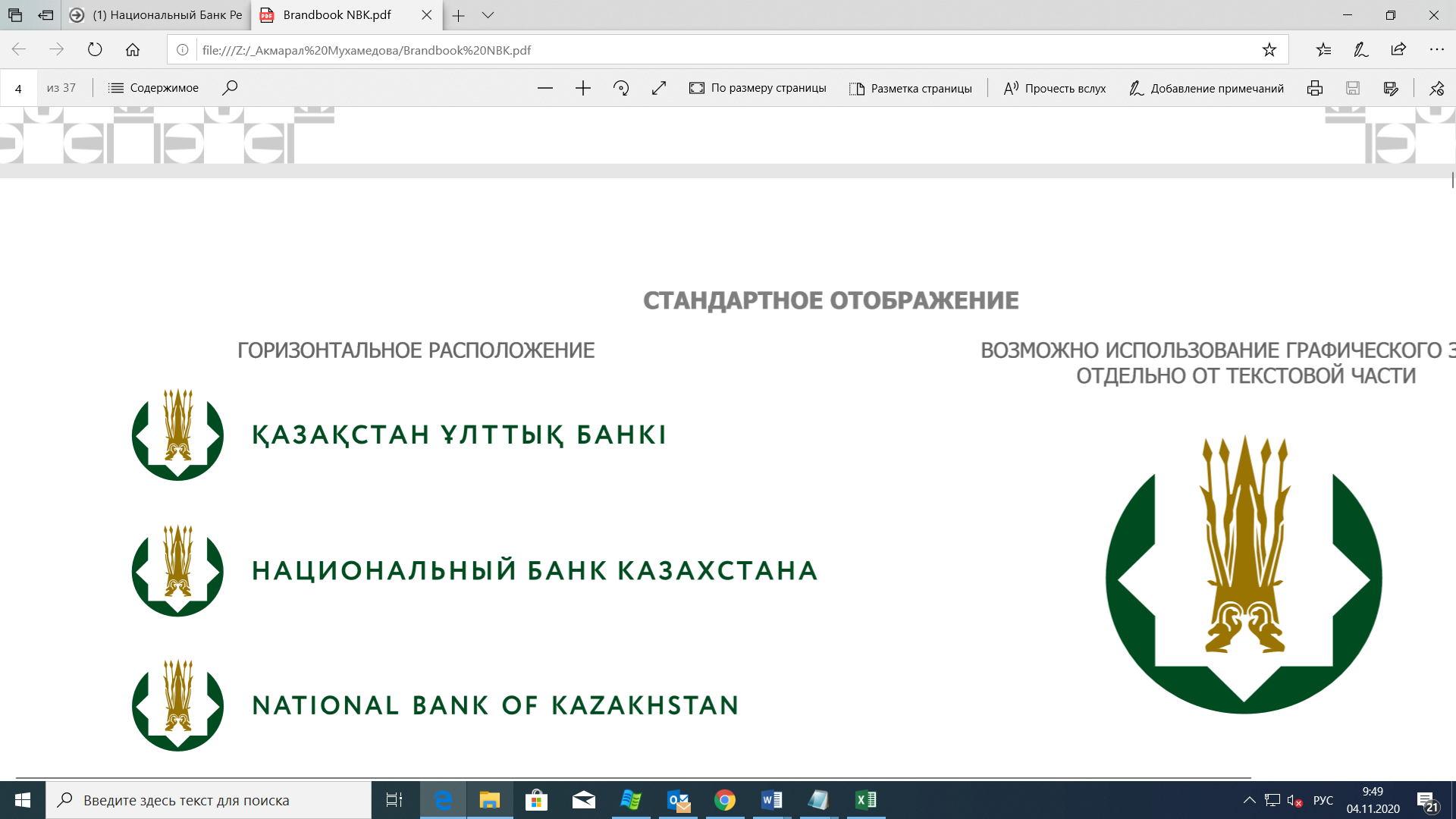 БАСПАСӨЗ РЕЛИЗІ«Қазақстан Республикасы Ұлттық Банкінің, оның ведомстволарының, оның құрылымына кіретін ұйымдардың және дауыс беретін акцияларының (жарғылық капиталға қатысу үлестерінің) елу және одан да көп пайызы Қазақстан Республикасының Ұлттық Банкіне тиесілі немесе оның сенімгерлік басқаруындағы заңды тұлғалардың және олармен үлестес заңды тұлғалардың тауарларды, жұмыстарды және көрсетілетін қызметтерді иеленуі қағидаларын бекіту туралы» Қазақстан Республикасы Ұлттық Банкі Басқармасының 2018 жылғы 27 тамыздағы № 192 қаулысына өзгерістер мен толықтырулар енгізу туралы Қазақстан Республикасы Ұлттық Банкінің Басқармасы қаулысының жобасын әзірлеу жөнінде Қазақстан Республикасының Ұлттық Банкі «Қазақстан Республикасы Ұлттық Банкінің, оның ведомстволарының, оның құрылымына кіретін ұйымдардың және дауыс беретін акцияларының (жарғылық капиталға қатысу үлестерінің) елу және одан да көп пайызы Қазақстан Республикасының Ұлттық Банкіне тиесілі немесе оның сенімгерлік басқаруындағы заңды тұлғалардың және олармен үлестес заңды тұлғалардың тауарларды, жұмыстарды және көрсетілетін қызметтерді иеленуі қағидаларын бекіту туралы» Қазақстан Республикасы Ұлттық Банкі Басқармасының 2018 жылғы 27 тамыздағы № 192 қаулысына өзгерістер және толықтырулар енгізу туралы» Қазақстан Республикасы Ұлттық Банкінің Басқармасы қаулысының жобасын (бұдан әрі – Қаулы жобасы) әзірледі.Қаулы жобасы тауарларды, жұмыстар мен қызметтерді сатып алу рәсімдерін жетілдіру мақсатында әзірленді.Қаулы жобасының толық мәтіні 2024 жылғы 16 ақпанда ашық нормативтік құқықтық актілерінің интернет-порталында https://legalacts.egov.kz/npa/view?id=14942572 жарияланды.Толығырақ ақпаратты мына телефон бойынша алуға болады:+7 (7172) 775-108 (ішкі 5636)e-mail: press@nationalbank.kzwww.nationalbank.kz 2024 жылғы 16 ақпанАстана қ.